«18» июля 2022 г.								          № 375В целях улучшения благоустройства дворовых территорий многоквартирных домов поселка Березовка Березовского района Красноярского края и включения их в муниципальную программу «Формирования комфортной городской среды» на 2018-2022 годы, руководствуясь Федеральным законом от 06.10.2003 № 131-ФЗ «Об общих принципах организации местного самоуправления в Российской Федерации», Приказом Минстроя России от 06.04.2017 № 691/пр «Об утверждении методических рекомендаций по подготовке государственных программ субъектов Российской Федерации и муниципальных программ формирования современной городской среды в рамках реализации приоритетного проекта «Формирование комфортной городской среды» на 2018 - 2022 годы, Уставом поселка Березовка Березовского района Красноярского края, ПОСТАНОВЛЯЮ: 1. Утвердить Порядок подачи заявки на 2023 год для участия в отборе дворовых территорий, для включения в муниципальную программу  «Формирования комфортной городской среды» на 2018-2024 годы, согласно приложению № 1.2. Ознакомить членов общественной комиссии с данным порядком.3. Контроль за выполнением настоящего постановления оставляю за собой.4. Настоящее постановление вступает в силу со дня его подписания и подлежит официальному опубликованию в газете «Пригород».И.о. Главы поселка 							А.А. КузнецовПриложение № 1к постановлению администрации поселка Березовкаот «18» июля 2022 № 375Порядок подачи заявки на 2023 год для участия в отборе дворовых территорий, для включения в муниципальную программу  «Формирования комфортной городской среды» на 2018-2024 годыОбщие положения1 Механизм отбора дворовых территорий многоквартирных домов (далее - отбор) для включения на 2023 год в муниципальную программу «Формирования комфортной городской среды на 2018-2024 годы» (далее – муниципальная программа) в целях улучшения благоустройства дворовых территорий утвержден настоящим постановлением.	2. В муниципальную программу могут быть включены дворовые территории при соблюдении следующих условий:1) общим собранием собственников помещений в многоквартирных домах принято решение по следующим вопросам:а) об обращении с предложением по включению дворовой территории многоквартирного дома в муниципальную программу «Формирования комфортной городской среды» на 2018-2024 годы в целях софинансирования мероприятий по благоустройству;б) выполнение работ по благоустройству дворовой территории многоквартирного дома, софинансируемых за счет субсидии 
из федерального (краевого) бюджета исходя из минимального (дополнительного) перечня;в) обеспечение финансового участия заинтересованных лиц (собственников помещений многоквартирного дома) при выполнении работ по благоустройству двора, доля которого будет определена в следующих размерах:не менее 2% от сметной стоимости при выполнении работ 
по благоустройству дворовой территории по минимальному перечню;не менее 20% от сметной стоимости при выполнении работ 
по благоустройству дворовой территории по дополнительному перечню;г) обеспечение трудового участия заинтересованных лиц (собственников помещений многоквартирного дома), не требующего специальной квалификации, при выполнении работ по благоустройству дворовой территории по минимальному и дополнительному перечню;д) обеспечение содержания благоустроенной территории многоквартирного дома в соответствии с требованиями законодательства 
из средств собственников, вносимых в счет оплаты за содержание жилого помещения;е) о выполнении в 2023 году иных работ по ремонту элементов благоустройства расположенных на земельном участке, который образует дворовую территорию, а также элементов общего имущества многоквартирного дома (фасад, отмостка, входные группы, перила, ограждения и т.д.) в целях обеспечения комплексного благоустройства (формируется перечень видов работ и источник финансирования).ж) об определении лица, уполномоченного на подачу предложений, представляющего интересы собственников при подаче предложений 
и реализации муниципальной программы;з) об определении уполномоченных лиц из числа собственников помещений для участия в обследовании дворовой территории, приемке выполненных работ по благоустройству дворовой территории многоквартирного дома, в том числе подписании соответствующих актов приемки выполненных работ.2) многоквартирный дом, дворовую территорию которого планируется благоустроить, сдан в эксплуатацию до 2006 года и при этом не признан в установленном порядке аварийным и подлежащим сносу.3) бюджетные ассигнования на благоустройство дворовой территории  не предоставлялись.4) информация от организации, осуществляющей управление многоквартирным домом, о том, что в период благоустройства дворовой территории проведение капитального, текущего ремонтов общего имущества многоквартирного дома, наружных коммунальных и иных сетей (коммуникаций) не будет производиться.В случае планируемых вышеуказанных работ информация должна содержать обязательство управляющей организации в срок до 1 мая года в котором производится благоустройство предоставить согласованный  график производства работ с лицами, которые планируют  производить такие работы.5) земельный участок, образующий дворовую территорию 
и подлежащий благоустройству, сформирован и передан в состав общего имущества многоквартирного дома по договору управления;6) наличие выбранного и реализованного в многоквартирном доме, дворовую территорию которого планируется благоустраивать, способа управления в соответствии со статьей 161 Жилищного кодекса Российской Федерации управление управляющей организацией, товариществом собственников жилья либо жилищным кооперативом или иным специализированным потребительским кооперативом (далее - управляющие организации, ТСЖ).7). Если земельный участок, который образует дворовую территорию и которая фактически является единой придомовой территорией для нескольких многоквартирных домов, решение об участие в программе принимается собственниками помещений таких многоквартирных домов с формированием единого дизайн-проекта.Не допускается включение в программу благоустройство части дворовой территории относящейся к одному многоквартирному дому.3. Порядок подачи документов для проведения отбора заявок.3.1. Заявка на участие в отборе дворовых территорий для включения 
в муниципальную программу подается организатору отбора.3.2. Заявки могут быть направлены по почте, в электронной форме 
с использованием официального сайта уполномоченного органа местного самоуправления, размещенного в информационно-телекоммуникационной сети Интернет, а также могут быть приняты при личном приеме.3.3. Заявка подписывается уполномоченным собственниками лицом.3.4. К заявке прикладываются следующие документы:а) копия протокола общего собрания собственников помещений многоквартирных домов, отражающего решение вопросов, указанных 
в пункте 2.1 настоящего Порядка, проведенного  в соответствии со статями 44 – 48  Жилищного кодекса Российской Федерации;б) пояснительная записка, отражающая общие сведения о дворовой территории, количество квартир, находящихся в домах, прилегающих 
к дворовой территории, состав элементов благоустройства с описанием планируемых работ по благоустройству, включая информацию о техническом состоянии подьездов к дворовой территории;в) паспорт благоустройства дворовой территории, составленный 
по итогам инвентаризации дворовой территории, проведенной в порядке, установленном постановлением Правительства Красноярского края 
от 18.07.2017 № 415-п;г) фотоматериалы, отражающие фактическое состояние дворовой территории;д) информация об общественной деятельности собственников 
по благоустройству дворовой территории за последние пять лет;е) информация организации, управляющей многоквартирным домом,
об уровне оплаты за жилое помещение и коммунальные услуги 
по состоянию на 1 июня текущего года по многоквартирным домам, 
в отношении которых подается заявление о возмещении на благоустройство дворовой территории;ж) иные документы, необходимые для рассмотрения вопроса 
о включении дворовой территории в муниципальную программу.з) Ф.И.О. представителя (представителей) заинтересованных лиц, уполномоченных на представление предложений, согласование дизайн-проекта благоустройства дворовой территории, а также на участие 
в контроле за выполнением работ по благоустройству дворовой территории, в том числе промежуточном, и их приемке.4. В отношении одной дворовой территории может быть подана только одна заявка на участие в отборе.5. Комиссия по развитию городской среды проводит рассмотрение представленных заявок по балльной системе исходя из критериев.Примечание: * Запрашивается органом местного самоуправления в рамках межведомственного взаимодействия.** Подтверждается копией протокола общего собрания собственников помещений многоквартирного дома.В случае если решение об избрании совета многоквартирного дома собственниками помещений не принято или соответствующее решение не реализовано, и такое решение принято на общем собрании, которое было созвано органом местного самоуправления - количество баллов составляет 2.*** При уровне оплаты за жилое помещение и коммунальные услуги  ниже среднего по муниципальному образованию комиссия отклоняет такие предложения для включения в муниципальную программу  отбора.  **** В случае принятии решения о включении дворовой территории по совокупности с иными критериями, обеспечивается корректировка дизайн – проекта, отражается в решение муниципальной комиссии.6. Очередность включения в программу определяется по наибольшему количеству баллов.  В случае если несколько дворовых территорий наберут одинаковое количество баллов, очередность определяется по дате подачи заявки.7. В течение 5 рабочих дней со дня принятия муниципальной программы (внесения изменений в муниципальную программу), заявителю направляется уведомление о включении дворовой территории в программу 
и предоставлении субсидии.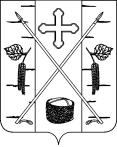 АДМИНИСТРАЦИЯ ПОСЕЛКА БЕРЕЗОВКАБЕРЕЗОВСКОГО РАЙОНА КРАСНОЯРСКОГО КРАЯПОСТАНОВЛЕНИЕп. БерезовкаОб утверждении Порядка подачи заявки на 2023 год для участия в отборе дворовых территорий, для включения в муниципальную программу  «Формирования комфортной городской среды» на 2018-2024 годы№ Критерии отбораБаллыТехнические критерииТехнические критерииТехнические критерии1Выполнение работ по капитальному ремонту общего имущества многоквартирного дома ранее сроков, утвержденных региональной программой капитального ремонта общего имущества в многоквартирных домах, расположенных на территории Красноярского края(при наличии протокола общего собрания собственников о проведении капитального ремонта общего имущества многоквартирного дома ранее сроков, утвержденных региональной программой капитального ремонта)Не выполняются – 0Выполняются  - 52В границы благоустройства дворовой территории включены подьезды к дворовой территорииДа – 5Нет -0Не требуется – 5 (подтверждается фотофикасацией, актом)Организационные критерииОрганизационные критерииОрганизационные критерии3Доля голосов собственников, принявших участие в голосовании по вопросам повестки общего собрания собственников помещений67% - 570% - 680% - 790% - 8100%- 94Участие собственников в благоустройстве территории за последние пять лет (проведение субботников, участие в конкурсах на лучший двор,  разбивка клумб и т.п.)до 10 баллов5Избрание и деятельность совета многоквартирного дома согласно ст. 161.1 Жилищного кодекса РФ **2 - избрание10 - деятельность6Собственники помещений в многоквартирном доме приняли решение о проведении работ по благоустройству дворовой территории:по минимальному перечню работпо минимальному и дополнительному перечням работ357Решение о трудовом участии собственников не ограничивается проведением «одного субботника»Да – 10Нет – 0Финансовые критерииФинансовые критерииФинансовые критерии8Доля финансового участия собственников помещений по минимальному перечню работ2% - 0 более 3% - 3 более 5% - 5 9Доля финансового участия собственников помещений по дополнительному перечню работ20% - 0 балловболее 20% - 1 балловболее 30% - 3 баллов10Наличие принятого решения по доли финансового участия иных заинтересованных лиц (спонсоры)балльная оценка  соответствует округленному до целого числа значению  процента софинансирования11Уровень оплаты за жилое помещение и коммунальные услуги в зависимости от среднего уровня оплаты за жилое помещение коммунальные услуги по муниципальному образованию ***средний по МО  - 0выше среднего на 0,1%  - 1выше среднего на 0,2 % - 2выше среднего на 0,3%   -3Архитектурно-планировочные критерииАрхитектурно-планировочные критерииАрхитектурно-планировочные критерии12Количество МАФов, площадь и материалы покрытий соответствуют требованиям СП и ГОСтов и т.п.Соответствует – 10Не соответствует - 0****13Обеспечена гармоничность цветовых решений всех элементов благоустройстваДа – 10Нет – 014Перечень иных работ по ремонту элементов благоустройства расположенных на земельном участке, который образует дворовую территорию, а также элементов общего имущества многоквартирного дома (фасад, отмостка, входные группы, перила, ограждения и т.д.) достаточный и  обеспечивает комплексное благоустройствоДа – 10Нет - 015Предусмотрено финансирование для выполнения работ указанных в пункте 14 Критериев отбораДа – 10Нет - 0